О профилактике воздушно-капельных инфекций среди детского населения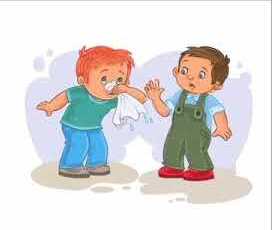 С наступлением осени в учреждениях образования района (детских садах, школах и других учреждениях) начнут формироваться организованные детские коллективы. И именно в этот период времени возрастает риск подъема заболеваемости инфекциями, передаваемыми воздушно-капельным путём.Наиболее распространёнными среди этих инфекций являются: ветряная оспа, скарлатина, грипп и другие острые респираторные вирусные инфекции, энтеровирусная инфекция, менингококковая инфекция и другие. Реже регистрируются заболеваемость коклюшной инфекцией, на протяжении ряда лет не регистрируются случаи заболевания эпидемическим паротитом, дифтерией и краснухой, так как против этих инфекций, в соответствии с  Национальным календарем профилактических прививок, привита основная часть детского населения.Заражение происходит при вдыхании воздуха, в котором содержатся возбудители заболеваний. Источником данных инфекций является больной человек, возможно так же бессимптомное носительство возбудителя (например, при менингококковой инфекции). Каждое из заболеваний, передаваемых воздушно-капельным путём, имеет специфическую клиническую картину, многие из них могут привести к тяжелым  осложнениям со стороны различных органов и систем организма.Чтобы защитить своего ребенка  от заболеваний, передаваемых воздушно-капельным путём, необходимо обязательно привить его согласно Национального календаря профилактических прививок против всех инфекций, управляемых средствами иммунопрофилактики. В первую очередь это прививки против коклюшной инфекции, дифтерии, эпидемического паротита, кори, краснухи, туберкулёза. Так же в территориальных поликлиниках по месту жительства ежегодно, в период с сентября до декабря, проводится вакцинация против гриппа. В первую очередь против гриппа прививают лиц, для которых заболевание особенно опасно и может привести к серьёзным осложнениям. Это дети в возрасте от 6 месяцев до 3 лет, дети с хроническими заболеваниями, дети, посещающие детские организованные коллективы и друге категории.Чтобы защитить ребенка от инфекций, передаваемых воздушно-капельным путём, необходимо соблюдать и придерживаться и следующих правил:— не допускать контакта ребенка с больными или подозрительными на заболевание лицами,— регулярно проводить прогулки  на свежем воздухе,— проводить ежедневную влажную уборку и проветривание жилища,— приучить ребенка к соблюдению правил личной гигиены,— укреплять здоровье с помощью закаливания и спорта,— приучать ребенка к здоровому питанию, употреблять в пищу больше свежих овощей и фруктов.Помните, что любое заболевание легче предотвратить, чем заниматься его лечением. При появлении признаков болезни необходимо немедленно обратиться к врачу и строго соблюдать его рекомендации.